Dicle Üniversitesinden Depremden Etkilenen Engelli Bireyler için Psikolojik Destek Dicle Üniversitesi Engelliler Uygulama ve Araştırma Merkezi öncülüğünde Dicle Üniversitesi Tıp Fakültesi Psikiyatri Anabilim Dalı Öğretim Üyesi Prof. Dr. Abdullah ATLI ve ekibi tarafından depremden etkilenen özel gereksinimli bireylere yönelik psikolojik destek çalışması başladı.Konuya ilişkin bilgi veren Dicle Üniversitesi Engelliler Uygulama ve Araştırma Merkezi Müdürü Prof. Dr. Reyhan GÜL GÜVEN, psikolojik desteğin üniversitemizde eğitim gören öğrencilere ve ilimizde bulunan Altı Nokta Körler Derneğinin üyelerine verildiğini, bundan sonraki süreçte talep eden engelli bireylere psikolojik desteğin verileceğini ifade etti. 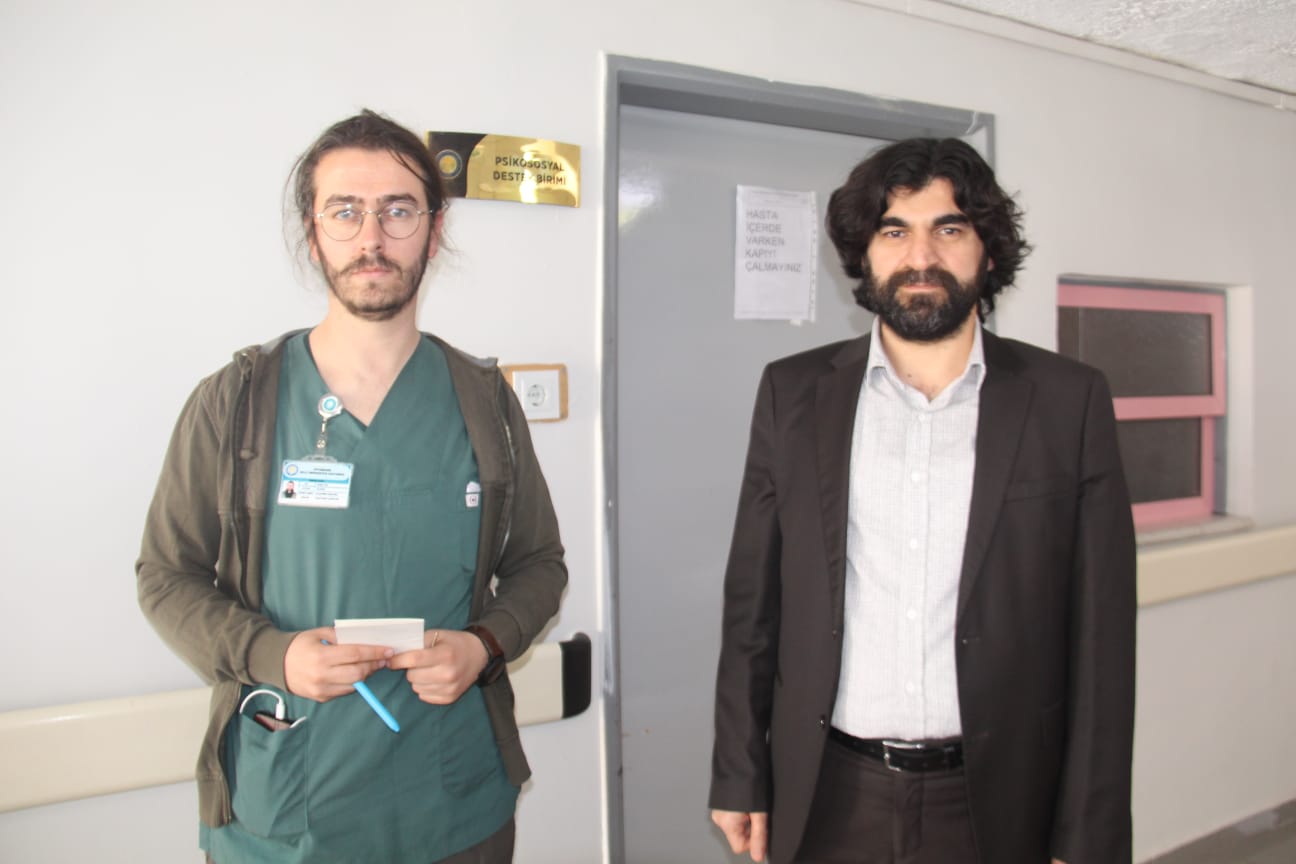 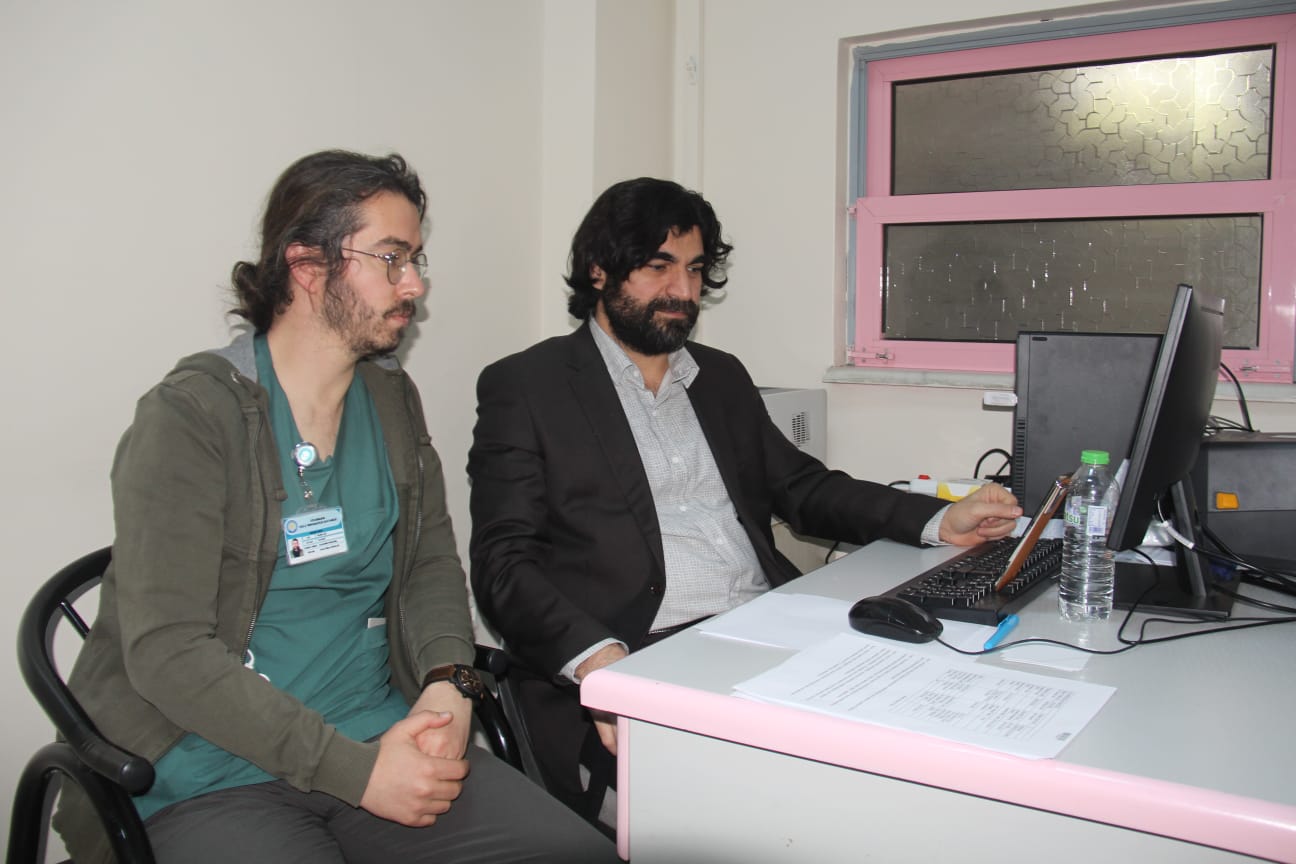 